MONTHLY REPORT FOR OUTBOUND STUDENT扶輪青少年交換學生月報告書Month(月份)：十一月Student‘s Name(學生姓名)：呂宜儒Country(派遣國家)：台灣District(派遣地區)：3490Sponsor Club(派遣社)：三峽扶輪社Host Club(接待社)：HAZEBROUCK  MERVILLEPresent Address：2 residence du Moulin du Seau 59270 Bailleul, FranceACTIVITIES DURING THIS MONTH:Public speaking for Rotary meeting etc. attend or listening visits if any：(參加當月扶輪例會情形)    這個月地區總監參訪我的接待社，這個地區的總監是個女生，人很友善。這是我第一次跟扶輪社一起吃晚餐，之前參加的時候都只是開會，有些小點心，這樣而已。所有的扶輪社友都有來，還有夫人，總共大約有三十五人。法國式的晚餐總是吃很久，大約從八點開始，所以人有杯飲料接著開始聊天，上桌之後，開始是開胃菜、主菜、甜點，最後咖啡。如我所說，法國晚餐都吃很久，當我們結束準備離開時已經是晚上十一點了！這是個很特別的文化。Describe your daily activities at present (School, Private invitations etc.)：(描述當月參與活動,如：學校、私人宴會等)    這個月其中有兩個禮拜的假期，法國人上課六到七個禮拜就會有兩個禮拜的假期，這對我來說很不一樣，不過我很開心。假期其中，我的接待家庭帶我去阿姆斯特丹。總共三天兩夜的旅程讓我又體驗了不同的文化。荷蘭，講個語言是荷蘭語跟英文，不像法國，那裡每個人都會講英文。阿姆斯特丹，這是個很特別的城市，標榜的是酒、大麻、女人。夜晚的阿姆斯特丹，處處聞的到大麻的味道，還有大麻口味的茶、咖啡等等。另外，我接待家庭還帶我參觀了所謂的紅燈區，女生就在那扇玻璃窗前等著被挑選，真的很可憐，讓我感覺到自己真的很幸運。Total Impression of this month： (當月生活印象及感想)     這個月我換了接待家庭，換家庭對我來說是件很難過的事，因為我跟第一轟家的感情很好，很捨不得，不過也沒辦法。換了家庭之後，我住得比較遠，上學需要轟家先載我去車站，然後坐火車上學大約十五分鐘，再走大概十分鐘的路去學校。    這個月開始溫度都是個位數，跟台灣真的很不一樣，最近最常講的一句話大概就是 “il fait trop froid” 吧，那是很冷的意思。不過也漸漸適應，現在只要是十度左右都沒甚麼感覺了，還會覺得挺舒服的！Suggestion / Question：(建議及感想)    無No.  0  of times met counselor：       Date：dd / mm / yyyy   (當月與接待社顧問會面次數及日期)會面溝通話題：    沒有會面。語言學習課程情形：每周  0  次/   0 小時。語言學習成效及感想：    法文一直持續之前的學習方法，也持續有進步，開始會試著看看電視或電影，聽聽他們在閒聊的內容，很開心的一件事是我開始聽得懂一些簡單的玩笑了！因為玩笑通常不太容易理解…不過也只是一些而已，希望法文能趕快變好。This reports should be sent to：Governor Office (Youth Exchange Committee)(我的傳輸線有點問題 無法上傳照片)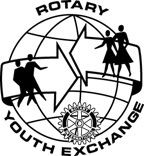 ROTARY YOUTH EXCHANGE COMMITTEEDISTRICT 3490 , TAIWAN國際扶輪第3490地區青少年交換委員會